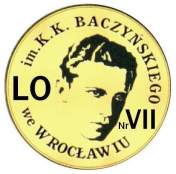 WYMAGANIA EDUKACYJNE Z FIZYKI NIEZBĘDNE DO UZYSKANIA PRZEZ UCZNIA(przedmiot)POSZCZEGÓLNYCH ŚRÓDROCZNYCH I ROCZNYCH OCEN KLASYFIKACYJNYCH WYNIKAJĄCYCH Z REALIZOWANEGO PROGRAMU NAUCZANIA M. Fijałkowska, B. Saganowska, J. Salach „Fizyka w liceum i technikum – zakres rozszerzony”. WSiP (LICEUM 4-LETNIE)ZAKRES ROZSZERZONYSzczegółowe wymagania edukacyjne dla klasy 2A, 2F, 2G, 2HSzczegółowe wymagania edukacyjne dla klasy 2A, 2F, 2G, 2HSzczegółowe wymagania edukacyjne dla klasy 2A, 2F, 2G, 2HSzczegółowe wymagania edukacyjne dla klasy 2A, 2F, 2G, 2HSzczegółowe wymagania edukacyjne dla klasy 2A, 2F, 2G, 2HUczeń spełnia wszystkie wymagania edukacyjne dla poziomu podstawowego, a ponadto wymagania wyszczególnione poniżej. Ocenę niedostateczną otrzymuje uczeń, który nie spełnia wymagań edukacyjnych niezbędnych do uzyskania oceny dopuszczającej.Uczeń spełnia wszystkie wymagania edukacyjne dla poziomu podstawowego, a ponadto wymagania wyszczególnione poniżej. Ocenę niedostateczną otrzymuje uczeń, który nie spełnia wymagań edukacyjnych niezbędnych do uzyskania oceny dopuszczającej.Uczeń spełnia wszystkie wymagania edukacyjne dla poziomu podstawowego, a ponadto wymagania wyszczególnione poniżej. Ocenę niedostateczną otrzymuje uczeń, który nie spełnia wymagań edukacyjnych niezbędnych do uzyskania oceny dopuszczającej.Uczeń spełnia wszystkie wymagania edukacyjne dla poziomu podstawowego, a ponadto wymagania wyszczególnione poniżej. Ocenę niedostateczną otrzymuje uczeń, który nie spełnia wymagań edukacyjnych niezbędnych do uzyskania oceny dopuszczającej.Uczeń spełnia wszystkie wymagania edukacyjne dla poziomu podstawowego, a ponadto wymagania wyszczególnione poniżej. Ocenę niedostateczną otrzymuje uczeń, który nie spełnia wymagań edukacyjnych niezbędnych do uzyskania oceny dopuszczającej.Wymagania edukacyjne niezbędne do uzyskania oceny dopuszczającejWymagania edukacyjne niezbędne do uzyskania oceny dostatecznejWymagania edukacyjne niezbędne do uzyskania oceny dobrejWymagania edukacyjne niezbędne do uzyskania oceny bardzo dobrejWymagania edukacyjne niezbędne do uzyskania oceny celującejRUCH POSTĘPOWY I RUCH OBROTOWY BRYŁY SZTYWNEJRUCH POSTĘPOWY I RUCH OBROTOWY BRYŁY SZTYWNEJRUCH POSTĘPOWY I RUCH OBROTOWY BRYŁY SZTYWNEJRUCH POSTĘPOWY I RUCH OBROTOWY BRYŁY SZTYWNEJRUCH POSTĘPOWY I RUCH OBROTOWY BRYŁY SZTYWNEJzdefiniować i zapisać wzorem iloczyn wektorowy dwóch wektorów,podać wzór na wartość iloczynu wektorowego wektorów prostopadłychwymienić cechy modelu, jakim jest bryła sztywna,podać przykłady ruchu postępowego i obrotowego bryły sztywnejpodać i objaśnić wzór na energię kinetyczną bryły wykonującej ruch obrotowy,podać wzór na moment bezwładności punktu materialnego względem wybranej osi obrotuwykazać, że działanie siły nie wystarcza do wprawienia bryły w ruch obrotowy,na podstawie wzoru obliczyć wartość momentu siływymienić przykłady maszyn prostych i opisać zasadę działania jednej z nichaktywnie uczestniczyć przy wykonywaniu pomiarów w doświadczalnym badaniu zależności wartości przyspieszenia kątowego od momentu bezwładności bryływymienić moment pędu jako wielkość służącą do opisu ruchu obrotowego, która nie ulega zmianie, gdy wypadkowy moment sił działających na bryłę jest równy zeruobserwować ruch układu (człowiek z hantlami na fotelu obrotowym), którego moment bezwładności ulega zmianie i wnioskować na tej podstawie o momencie pędu układuwiększości dynamicznych wielkości fizycznych służących do opisu ruchu postępowego przypisać odpowiednie wielkości służące do opisu ruchu obrotowegoopisać toczenie bryły jako złożenie ruchu postępowego względem podłoża i ruchu obrotowego wokół osi symetriipodać kierunek, zwrot i wartość wektora, który stanowi wynik mnożenia wektorowego posługiwać się pojęciami: szybkość kątowa średnia i chwilowa, prędkość kątowa średnia i chwilowa, przyspieszenie kątowe średnie i chwiloweobliczyć energię kinetyczną obracającej się bryły, znając jej szybkość kątową i moment bezwładności względem osi symetriina podstawie wzoru definicyjnego obliczyć wartość momentu siły i podać jego kierunek i zwrot,podać przykłady ruchów obrotowych jednostajnych i zmiennychpodać warunki równowagi bryły sztywnej,podać sposoby praktycznego wykorzystania maszyn prostychaktywnie uczestniczyć przy wykonywaniu pomiarów i obliczeń dotyczących badania zależności wartości przyspieszenia kątowego od momentu bezwładności bryłynapisać wzór na moment pędu punktu materialnego poruszającego się ruchem jednostajnym po okręgu,podać kierunek i zwrot momentu pęduobserwować ruch układu (człowiek z wirującym kołem na fotelu obrotowym), którego moment bezwładności ulega zmianie i wnioskować na tej podstawie o momencie pędu układuwszystkim dynamicznym wielkościom fizycznym służącym do opisu ruchu postępowego przypisać odpowiednie wielkości służące do opisu ruchu obrotowego i wyrazić je odpowiednimi wzoramipodać zerową prędkość punktu bryły stykającego się z podłożem jako warunek toczenia się bryły bez poślizgu,zastosować zasadę zachowania energii do opisu bryły staczającej się z równi pochyłej bez poślizguwyjaśnić, co to znaczy, że iloczyn wektorowy jest nieprzemiennywyprowadzić i objaśnić związki między wielkościami opisującymi ruch obrotowywyprowadzić wzór na energię kinetyczną obracającej się bryły,zdefiniować moment bezwładności i uzasadnić pogląd, że charakteryzuje on bezwładność bryły,korzystać z twierdzenia Steinera do obliczania momentów bezwładnościformułować pierwszą i drugą zasadę dynamiki dla ruchu obrotowego,podać warunki wykonywania ruchów obrotowych jednostajnie i niejednostajnie zmiennychna podstawie odpowiednich obliczeń wyjaśnić zasadę działania dźwigni jedno- i dwustronnej, bloku nieruchomego i ruchomego oraz kołowrotuzaprezentować teoretyczne przygotowanie do zbadania zależności przyspieszenia kątowego od momentu bezwładności bryłyzapisać i objaśnić związek momentu pędu bryły obracającej się wokół osi symetrii z momentem bezwładności tej bryły, zapisać i objaśnić drugą zasadę dynamiki w postaci   i wywnioskować z niej zasadę zachowania momentu pęduza pomocą wahadła Oberbecka wykonać doświadczenie sprawdzające zasadę zachowania momentu pęduwykorzystać analogie w opisie ruchu postępowego i obrotowego do rozwiazywania typowych zadańobliczyć wypadkową prędkość punktów leżących na pionowej średnicy bryły toczącej się bez poślizgu,zapisać równania ruchu postępowego i obrotowego toczącej się bryłypomnożyć wektorowo dwa wektory o dowolnych kierunkach i zwrotachprecyzyjnym językiem fizyki objaśnić analogie między wielkościami kinematycznymi dla ruchu postępowego i obrotowegostosować definicję momentu bezwładności  i wyprowadzać wzory na momenty bezwładności wybranych bryłwykazać, że przy obracaniu bryły pracę wykonuje moment siły,wyprowadzić i objaśnić wzór na moc chwilową w ruchu obrotowym bryływyjaśnić zasadę działania wielokrążkaobliczyć i skomentować niepewności pomiarowe wyznaczonej doświadczalnie wartości przyspieszenia kątowego bryły sztywnejprzeprowadzić rozumowanie prowadzące do uzyskania związku między momentem pędu i momentem bezwładności bryły, przeprowadzić rozumowanie prowadzące do wyrażenia drugiej zasady dynamiki w postaci obliczyć i skomentować niepewności pomiarowe przy porównywaniu momentów pędu w doświadczeniu sprawdzającym zasadę zachowania momentu pędu układuwykorzystać analogie w opisie ruchu postępowego i obrotowego do rozwiązywania zadań o podwyższonym stopniu trudnościopisać staczanie się bryły po równi pochyłej jako ruch obrotowy wokół chwilowej osi obrotu,rozwiązywać nietypowe zadania rachunkowe i problemowewyjaśnić, dlaczego podczas toczenia bez poślizgu energia mechaniczna bryły jest zachowanaPOLE GRAWITACYJNEPOLE GRAWITACYJNEPOLE GRAWITACYJNEPOLE GRAWITACYJNEPOLE GRAWITACYJNEprzedstawić podstawowe założenia heliocentrycznej teorii budowy Układu Słonecznegozapisać wzorem i wypowiedzieć prawo powszechnej grawitacji,wymienić ciała, dla których można je stosować w zapisanej postacizdefiniować pierwszą prędkość kosmiczną i podać jej wartość dla Ziemiprzypomnieć poznane wcześniej pola sił i podać przykłady doświadczeń, w których możemy wykryć ich istnienie,zilustrować graficznie pole grawitacyjne centralne i jednorodne,odpowiedzieć na pytanie: Od czego zależy natężenie pola grawitacyjnego wytworzonego przez Ziemię?objaśnić znaczenie wielkości fizycznych występujących we wzorze na pracę siły zewnętrznej, równoważącej siłę grawitacji, przy przemieszczaniu ciała w centralnym polu grawitacyjnym i wywnioskować, że nie zależy ona od kształtu toru, po którym porusza się ciałona przykładzie Ziemi i leżącego na niej ciała opisać zmiany energii potencjalnej tego ciała przy jego oddalaniu się do nieskończonościsformułować pytanie, jakie stawiamy przed przystąpieniem do obliczenia drugiej prędkości kosmicznejpodać przykłady ciała w stanie przeciążenia, niedociążenia i nieważkościsformułować i objaśnić prawa Kepleraobjaśnić praktyczne znaczenie bardzo małej wartości stałej grawitacjiwyjaśnić, dlaczego satelity Ziemi krążą wokół niej z prędkością o nieco mniejszej wartości,objaśnić pojęcie „satelita geostacjonarny”wyjaśnić, co nazywamy źródłem pola, a co ciałem próbnym i jakiego ciała próbnego używamy do wykrycia pola grawitacyjnego,podać definicję natężenia pola grawitacyjnegoprzy założeniu, że pole grawitacyjne w pobliżu Ziemi jest jednorodne, obliczyć pracę stałej siły równoważącej siłę grawitacji podczas podnoszenia ciała na wysokość h po kilku różnych drogach oraz sformułować wniosekuzasadnić stwierdzenie, że energia potencjalna ciała zmienia się wraz ze zmianą odległości ciała od źródła pola i przyjmuje wartości ujemne,sporządzić wykres zależności energii potencjalnej ciała w polu centralnym od odległości od źródła pola, którym jest jednorodna kula o promieniu Rpodać wartość drugiej prędkości kosmicznej dla Ziemiopisać wpływ przeciążenia na organizm człowiekawykazać, że drugie prawo Keplera jest konsekwencją zasady zachowania momentu pędu planet obiegających Słońce,korzystać z trzeciego prawa Keplera do rozwiązywania zadańwykazać, że siła grawitacji działająca na ciało o masie m umieszczone na planecie jest wprost proporcjonalna do promienia i gęstości tej planetywyprowadzić wzór na wartość pierwszej prędkości kosmicznej,obliczyć promień orbity geostacjonarnej i szybkość satelity na tej orbicieokreślić kierunek i zwrot natężenia pola grawitacyjnego w danym punkcie,z definicji natężenia pola i prawa powszechnej grawitacji wywnioskować, od czego zależy natężenie w danym punkcie centralnego pola grawitacyjnego,sporządzić wykres zależności natężenia pola od odległości od punktu materialnego i kuli dla wyjaśnić, co to znaczy, że siła jest zachowawcza oraz że pole grawitacyjne jest polem zachowawczym,podać przykład ciała zmieniającego położenie w polu grawitacyjnym, choć nie działa na nie siła zewnętrznazapisać wzór na zmianę energii potencjalnej ciała przy zmianie jego położenia w centralnym polu grawitacyjnym,przeprowadzić rozumowanie prowadzące do otrzymania wyrażenia na energię potencjalną ciała w danym punkcie polazapisać i objaśnić wzór na wartość drugiej prędkości kosmicznejobjaśnić, co oznaczają stwierdzenia, że ciało jest w stanach przeciążenia, niedociążenia i nieważkościprzygotować prezentację na temat roli odkryć Kopernika i Keplera dla rozwoju fizyki i astronomiiprzedstawić rozumowanie prowadzące od trzeciego prawa Keplera do prawa powszechnej grawitacji Newtonaprzygotować prezentację na temat sposobów wykorzystania satelitów geostacjonarnychstosować zasadę superpozycji natężeń,obliczyć wartość siły grawitacji wewnątrz Ziemi,wyjaśnić różnicę między natężeniem pola grawitacyjnego a przyspieszeniem ziemskim w danym punkcie,sporządzić wykres zależności natężenia pola od odległości od środka kuli przeprowadzić rozumowanie prowadzące do wzoru na pracę w centralnym polu grawitacyjnymuzasadnić stwierdzenie, że w polu zachowawczym zmiana energii potencjalnej ciała przy zmianie jego położenia jest jednoznacznie określona,podać przykład pola niezachowawczego, w którym to stwierdzenie nie jest prawdziwezdefiniować potencjał i podać jego jednostkę,odpowiedzieć na pytanie: Od czego zależy potencjał pola centralnego?,narysować wykres V(r) dla jednorodnego i dla centralnego pola grawitacyjnego,zapisać wzór na pracę w polu grawitacyjnym za pomocą potencjałówprzeprowadzić rozumowanie prowadzące do otrzymania wzoru na drugą prędkość kosmiczną podać warunki, w których występuje stan nieważkości,rozwiązywać nietypowe zadania rachunkowe i problemowewyjaśnić zasadę równoważności (możliwość wytwarzania sztucznej grawitacji)ELEMENTY ASTRONOMIIELEMENTY ASTRONOMIIELEMENTY ASTRONOMIIELEMENTY ASTRONOMIIELEMENTY ASTRONOMIIwymienić ciała niebieskie wchodzące w skład Układu Słonecznegozdefiniować jednostkę astronomiczną i rok świetlnyprzeprowadzić obserwację Drogi Mlecznejpodać przybliżony wiek Wszechświata,wyjaśnić termin „ucieczka galaktyk”podać główne właściwości Słońca i planet Układu Słonecznegoopisać metodę pomiaru kąta paralaksy heliocentrycznejpodać najważniejsze informacje na temat naszej Galaktyki i innych obiektów we Wszechświeciepodać treść prawa Hubble’a,zapisać wzorem prawo Hubble’a i objaśnić występujące w nim wielkości fizyczneszczegółowo opisać właściwości Słońca, planet i ich księżyców oraz pozostałych ciał niebieskich wchodzących w skład Układu Słonecznegozdefiniować parsek,odszukać informacje o szybkościach sond kosmicznych i obliczać przybliżone czasy dotarcia sondy do planetyobliczyć czas, w którym Słońce wykonuje jeden pełny obieg wokół centrum naszej Galaktykiobliczyć wiek Wszechświata,opisać ewolucję Wszechświata,wyjaśnić rozszerzanie się Wszechświata na modelu balonikaprzygotować prezentację na temat najnowszych odkryć dotyczących Układu Słonecznegozamieniać jednostki odległości używane w astronomii,wyjaśnić sposób pomiaru odległości do gwiazd i wykonać przykładowe obliczenia przygotować prezentację na temat czarnych dziurwymienić i objaśnić główne fakty obserwacyjne uzasadniające słuszność teorii Wielkiego Wybuchu,rozwiązywać nietypowe zadania rachunkowe i problemowewyjaśnić rozszerzanie się Wszechświata jako rozszerzanie się przestrzeniRUCH DRGAJĄCY HARMONICZNYRUCH DRGAJĄCY HARMONICZNYRUCH DRGAJĄCY HARMONICZNYRUCH DRGAJĄCY HARMONICZNYRUCH DRGAJĄCY HARMONICZNYpodać przykłady występowania w przyrodzie zjawisk sprężystych i sił sprężystościwymienić i opisać cechy ruchu drgającego harmonicznego,zademonstrować proporcjonalność wydłużenia sprężyny do wartości siły zewnętrznej działającej na sprężynęopisać model, którym posługujemy się do matematycznego opisu ruchu harmonicznego,zapisać wzór na okres drgań harmonicznych i przekształcać go w celu obliczenia każdej z występujących w nim wielkości,aktywnie uczestniczyć w wykonywaniu pomiarów w doświadczalnym badaniu zależności okresu drgań wiszącego na sprężynie ciężarka od jego masy oraz od współczynnika sprężystości sprężynyzapisać i objaśnić wzór na energię potencjalną sprężystości i na energię całkowitą ciała wykonującego ruch harmoniczny,omówić zmiany energii potencjalnej sprężystości i energii kinetycznej ciała wykonującego ruch harmonicznyopisać cechy modelu, jakim jest wahadło matematycznezademonstrować zjawisko rezonansu mechanicznegorozróżnić zjawiska sprężyste i plastycznewymienić i zdefiniować wielkości opisujące ruch drgający harmoniczny,zapisać i objaśnić związek siły sprężystości z wychyleniem ciała z położenia równowagiobliczyć współrzędne położenia, prędkości, przyspieszenia i siły w ruchu wzdłuż osi x zwróconej pionowo w górę,sporządzić i zinterpretować wykresy zależności x(t), x(t) i ax(t)na podstawie wykresu Fx(x) wyprowadzić wzór na energię potencjalną sprężystościzapisać i objaśnić wzór na okres drgań wahadła matematycznego,zademonstrować niezależność okresu drgań wahadła od amplitudy drgańpodać przyczyny występowania zjawisk sprężystychpodać sens fizyczny współczynnika sprężystości sprężyny,wykazać doświadczalnie, że wydłużenie sprężyny jest wprost proporcjonalne do wartości siły zewnętrznej działającej na sprężynęzapisać i objaśnić wzory na współrzędne x, x, ax i Fx w przypadkach, w których mierzenie czasu rozpoczynamy przy przechodzeniu ciała przez położenie równowagi oraz w chwili maksymalnego wychylenia,zbadać doświadczalnie zależność okresu drgań wiszącego na sprężynie ciężarka od jego masy oraz od współczynnika sprężystości sprężynywyprowadzić wzór na całkowitą energię ciała wykonującego ruch harmoniczny i wypowiedzieć zasadę zachowania energii mechanicznej w tym ruchuwykazać, że dla małych kątów wychylenia ruch wahadła jest ruchem harmonicznym,wyjaśnić, na czym polega izochronizm wahadła,wyznaczyć wartość przyspieszenia ziemskiego za pomocą wahadła matematycznego wyjaśnić znaczenie pojęć: drgania swobodne i częstotliwość drgań własnych objaśnić przemiany energii podczas odkształceń sprężystychna przykładzie klocka zaczepionego do sprężyny i wykonującego drgania na poziomej powierzchni opisać rodzaje ruchów składających się na ruch harmonicznyna podstawie obserwacji i obliczeń sformułować wniosek dotyczący ruchu rzutu na oś x punktu poruszającego się po okręgu,obliczać współrzędne x, x, ax i Fx przy dowolnej fazie początkowej,wyprowadzić wzór na okres drgań w ruchu harmonicznymsporządzać wykresy zależności Ep(x), Ek(x) oraz Ep(t) i Ek(t),rozwiązywać zadania o podwyższonym stopniu trudnościwyprowadzić wzór na okres drgań wahadła matematycznego,samodzielnie opracować sposób sprawdzenia zależności okresu drgań wahadła od jego długości i wykonać doświadczenierozwiązywać nietypowe zadania rachunkowe i problemowepodać przykłady występowania w przyrodzie zjawisk sprężystych i sił sprężystościwymienić i opisać cechy ruchu drgającego harmonicznego,zademonstrować proporcjonalność wydłużenia sprężyny do wartości siły zewnętrznej działającej na sprężynęopisać model, którym posługujemy się do matematycznego opisu ruchu harmonicznego,zapisać wzór na okres drgań harmonicznych i przekształcać go w celu obliczenia każdej z występujących w nim wielkości,aktywnie uczestniczyć w wykonywaniu pomiarów w doświadczalnym badaniu zależności okresu drgań wiszącego na sprężynie ciężarka od jego masy oraz od współczynnika sprężystości sprężynyzapisać i objaśnić wzór na energię potencjalną sprężystości i na energię całkowitą ciała wykonującego ruch harmoniczny,omówić zmiany energii potencjalnej sprężystości i energii kinetycznej ciała wykonującego ruch harmonicznyopisać cechy modelu, jakim jest wahadło matematycznezademonstrować zjawisko rezonansu mechanicznegowyjaśnić, kiedy występuje i na czym polega zjawisko rezonansupodać przyczyny występowania zjawisk sprężystychpodać sens fizyczny współczynnika sprężystości sprężyny,wykazać doświadczalnie, że wydłużenie sprężyny jest wprost proporcjonalne do wartości siły zewnętrznej działającej na sprężynęzapisać i objaśnić wzory na współrzędne x, x, ax i Fx w przypadkach, w których mierzenie czasu rozpoczynamy przy przechodzeniu ciała przez położenie równowagi oraz w chwili maksymalnego wychylenia,zbadać doświadczalnie zależność okresu drgań wiszącego na sprężynie ciężarka od jego masy oraz od współczynnika sprężystości sprężynywyprowadzić wzór na całkowitą energię ciała wykonującego ruch harmoniczny i wypowiedzieć zasadę zachowania energii mechanicznej w tym ruchuwykazać, że dla małych kątów wychylenia ruch wahadła jest ruchem harmonicznym,wyjaśnić, na czym polega izochronizm wahadła,wyznaczyć wartość przyspieszenia ziemskiego za pomocą wahadła matematycznego wyjaśnić znaczenie pojęć: drgania swobodne i częstotliwość drgań własnych wyjaśnić pojęcie „częstotliwość rezonansowa”ZJAWISKA TERMODYNAMICZNEZJAWISKA TERMODYNAMICZNEZJAWISKA TERMODYNAMICZNEZJAWISKA TERMODYNAMICZNEZJAWISKA TERMODYNAMICZNEwymienić różnice w budowie i właściwościach ciał w różnych stanach skupieniawymienić wielkości fizyczne, od których zależy ciśnienie gazu w zamkniętym naczyniuobjaśnić związek temperatury w skali Celsjusza i Kelvina,zapisać i objaśnić równanie stanu gazu doskonałegowymienić trzy szczególne przemiany gazu doskonałego i wskazać wielkość stałą w każdej przemianiewymienić rodzaje energii cząsteczek gazu,wyjaśnić pojęcie „energia wewnętrzna ciała”wymienić sposoby dokonywania zmiany energii wewnętrznej ciała i podać przykłady takich zmian z codziennego życiaopisać przemianę adiabatyczną gazuwyjaśnić różnicę między ciepłem właściwym i ciepłem molowymstwierdzić, że zamiana części dostarczonego ciepła na pracę jest podstawą działania silnika cieplnego, opisać kolejne fazy pracy silnika spalinowego czterosuwowegopodać przykład wzrastającego nieuporządkowania układu i nazwać go wzrostem entropiipodać fazy, w których może występować ta sama substancja,opisać zjawiska topnienia i parowaniawyjaśnić pojęcia: para nienasycona i para nasyconaodpowiedzieć na pytanie: Co nazywamy bezwzględnym, a co względnym przyrostem objętości?,podać sens fizyczny współczynnika rozszerzalności objętościowej i liniowej,podać przykład sytuacji z codziennego życia, w której musimy uwzględnić zjawisko rozszerzalności temperaturowej ciałwyjaśnić, co rozumiemy pod pojęciem „stan równowagi termodynamicznej”wymienić warunki, jakie powinien spełniać gaz doskonałyuzasadnić stwierdzenie, że równość temperatur dwóch gazów oznacza równość średnich energii ruchu postępowego cząsteczek obu gazów,zapisać związek temperatury gazu w skali Kelvina ze średnią energią kinetyczną ruchu postępowego cząsteczek tego gazu,zapisać i objaśnić równanie Clapeyronawypowiedzieć, zapisać wzorem i objaśnić prawo Boyle’a, Charles’a i Gay-Lussacauzasadnić fakt, że cząsteczki gazu doskonałego mają tylko energię kinetyczną wszystkich rodzajów ruchu wyjaśnić, co rozumiemy przez dostarczanie ciału ciepła,wypowiedzieć i zapisać wzorem pierwszą zasadę termodynamiki oraz przedyskutować znaki Q i W w różnych procesachzapisać pierwszą zasadę termodynamiki dla przemian: izotermicznej, izochorycznej i adiabatycznej oraz przedyskutować znaki wielkości fizycznych dla różnych przypadkówzapisać wzory na ciepło wymienione z otoczeniem za pomocą wielkości fizycznych: ciepło właściwe i ciepło molowezapisać wzór na zmianę energii wewnętrznej gazu w przemianie izochorycznej i stwierdzić, że wzór ten stosuje się w dowolnej przemianiepodać przykład sytuacji, w której dostarczenie ciepła skutkuje jednorazowym wykonaniem pracy,wyjaśnić ideę Carnota i zdefiniować sprawność silnika, opisać zasadę działania chłodziarek i pomp cieplnychwyjaśnić znaczenie Słońca jako źródła energii, której dostarczenie do układu powoduje zmniejszenie jego entropiipodać definicję ciepła topnienia i ciepła parowania,wyjaśnić, dlaczego temperatura wrzenia cieczy zależy od ciśnienia zewnętrznego,zademonstrować stałość temperatury podczas przemiany fazowej wytłumaczyć, co to znaczy, że para jest w równowadze z cieczą, z której powstała,podać sposób zwiększenia ciśnienia pary nasyconejzapisać wzór definicyjny współczynnika rozszerzalności objętościowej,odpowiedzieć na pytanie, od czego zależy, współczynnik rozszerzalności objętościowej,zademonstrować rozszerzalność temperaturową wybranych ciał stałychwymienić wielkości, których będziemy używać w termodynamice, i przypisać każdej odpowiedni symbol,badać proces wyrównywania temperatury ciał i posługiwać się bilansem cieplnymzapisać podstawowy wzór teorii kinetyczno-molekularnej gazu doskonałego i objaśnić występujące w nim wielkościprzekształcić wzór podstawowy teorii kinetyczno-molekularnej gazu doskonałego do postaci równania stanu gazu doskonałegowyjaśnić, co to znaczy, że proces jest kwazistatyczny,sporządzać wykresy zależności p(V) przy stałej temperaturze gazu, p(T) przy stałej objętości gazu i V(T) przy stałym ciśnieniuwyjaśnić pojęcie „stopień swobody”,wytłumaczyć zasadę ekwipartycji energii i zapisać wzór na całkowitą energię kinetyczną cząsteczki, która ma i stopni swobody,skorzystać z zasady ekwipartycji energii i zapisać oraz skomentować wzór na zmianę energii wewnętrznej gazu doskonałego o stałej masieobliczyć pracę objętościową wykonaną przez siłę zewnętrzną przy zmniejszaniu objętości gazu,przeprowadzić rozumowanie prowadzące do wniosku, że zarówno wykonana praca, jak i wymienione ciepło są funkcją procesuzapisać pierwszą zasadę termodynamiki dla przemiany izobarycznej i przedyskutować znaki W i Q dla różnych przypadkówzapisać i skomentować związek między ciepłem molowym gazu w stałej objętości i ciepłem molowym gazu pod stałym ciśnieniemwyjaśnić, co to znaczy, że energia wewnętrzna jest funkcją stanu i wywnioskować na tej podstawie, że zmiana energii wewnętrznej w dowolnej przemianie gazu doskonałego zachodzącej między stanami A i B jest równa zmianie energii wewnętrznej dla przemiany izochorycznej zachodzącej między tymi stanamiopisać i objaśnić cykl Carnota i działanie idealnego silnika cieplnego,zapisać i skomentować wzór na pracę wykonaną przez silnik cieplny,sformułować drugą zasadę termodynamikipodać i objaśnić warunek stosowalności ogólnego sformułowania drugiej zasady termodynamikisporządzić wykres zależności temperatury od ilości dostarczonego ciepłapodać warunki, przy spełnieniu których do pary nienasyconej można stosować prawa gazowe,podać i objaśnić związek temperatury wrzenia cieczy z ciśnieniem zewnętrznymporównać współczynniki rozszerzalności objętościowej ciał stałych, cieczy i gazów,opisać zjawisko anomalnej rozszerzalności wodywypowiedzieć i objaśnić na przykładzie zerową zasadę termodynamikiprzekształcić wzór podstawowy do postaci wiążących ciśnienie z masą lub gęstością gazu i objaśnić występujące w nim wielkościobliczyć stałą gazową R i przekształcić równanie stanu gazu doskonałego do postaci równania Clapeyrona,wyrazić średnią energię ruchu postępowego cząsteczek gazu poprzez stałą Boltzmanna i temperaturę w skali bezwzględnejskorzystać z równania Clapeyrona i wyprowadzić prawo Boyle’a, prawo Charles’a i prawo Gay-Lussacaza pomocą odpowiedniego obliczenia wykazać, że cząsteczki gazów jednoatomowych mają trzy stopnie swobodyudowodnić, że w dowolnej przemianie gazu wartość bezwzględną pracy objętościowej można obliczyć tak jak pole powierzchni figury zawartej pod wykresem p(V) dla tej przemianysporządzić wykresy zależności p(V) dla przemian izotermicznej i adiabatycznej,wytłumaczyć różnicę w kształcie izobar i adiabatwyprowadzić związek między ciepłem molowym gazu w stałej objętości i ciepłem molowym gazu pod stałym ciśnieniemprzeprowadzić obliczenia pozwalające znaleźć związek między ciepłami molowymi gazu pod stałym ciśnieniem i w stałej objętości a liczbą stopni swobody cząsteczkiopisać procesy odwracalne (w tym proces kwazistatyczny) oraz procesy nieodwracalne,sporządzić wykres cyklu odwrotnego do cyklu Carnota,zdefiniować skuteczność chłodzeniawyjaśnić pojęcie fluktuacji i podać przykłady ich występowania w przyrodzieprzeprowadzić analizę energetyczną procesu topnienia i procesu parowania,wyznaczyć temperaturę topnienia i krzepnięcia naftalenusporządzić wykres zależności ciśnienia pary nasyconej od temperatury i wytłumaczyć jego kształt,wyjaśnić pojęcie „punkt potrójny”przeprowadzić rozumowanie prowadzące do wniosku, że współczynnik rozszerzalności objętościowej ciał stałych jest w przybliżeniu trzykrotnie większy od współczynnika rozszerzalności liniowej,obliczyć wartość współczynnika rozszerzalności objętościowej gazów doskonałychwyjaśnić, na czym polega transport energii przez przewodnictwo cieplne i przez konwekcję,objaśnić wzór na szybkość przekazu ciepła w pręcierozwiązywać nietypowe zadania rachunkowe i problemowePOLE ELEKROSTATYCZNEPOLE ELEKROSTATYCZNEPOLE ELEKROSTATYCZNEPOLE ELEKROSTATYCZNEPOLE ELEKROSTATYCZNEwypowiedzieć i zapisać wzorem prawo Coulomba, nazwać wszystkie występujące w nim wielkości fizyczne,wymienić sposoby elektryzowania ciał i zademonstrować jeden z nichopisać, w jaki sposób za pomocą metalowej, naelektryzowanej kuleczki można zbadać, czy w przestrzeni istnieje pole elektrostatyczne,wymienić wielkości, od których zależy natężenie centralnego pola elektrosta-tycznego w danym punkcieopisać doświadczenie z klatką Faradaya,opisać rozkład ładunku dostarczonego przewodnikowistwierdzić, że wewnątrz przewodnika umieszczonego w polu elektrostatycznym nie istnieje pole elektrostatycznezapisać wzorami i objaśnić analogie między prawem powszechnej grawitacji i prawem Coulomba,wymienić wielkości, od których zależy natężenie centralnego pola grawitacyjnego w danym punkcie, i porównać z wielkościami, od których zależy natężenie centralnego pola elektrostatycznego w danym punkcie,wymienić wielkości, od których zależy potencjał centralnego pola elektrostatycznego w danym punkcie, oraz jednostkę, w której go wyrażamyopisać budowę elektroskopu i go naelektryzować,nazwać stały dla danego przewodnika iloraz Q/V i podać jego jednostkęopisać budowę kondensatora płaskiego,wymienić wielkości, od których zależy pojemność kondensatora płaskiegowymienić cechy dielektryka,wymienić kilka różnych dielektryków,opisać wpływ obecności dielektryka między okładkami kondensatora na jego pojemnośćstwierdzić, że skoro do naładowania kondensatora trzeba wykonać pracę, to posiada on energięna podstawie faktu, że w polu elektrostatycznym na ciało naładowane działa siła, wnioskować, iż naładowana cząstka w takim polu się poruszaobjaśnić pojęcie przenikalności elektrycznej,zademonstrować i objaśnić trzy sposoby elektryzowania ciałpodać definicję natężenia pola elektrostatycznego,przeprowadzić doświadczenie ilustrujące pole elektryczne oraz układ linii pola wokół przewodnika, graficznie, za pomocą linii pola, przedstawić pole elektrostatyczne centralne i jednorodnezdefiniować gęstość powierzchniową ładunku,opisać rozkład gęstości powierzchniowej dla przewodników o nieregularnych kształtachwyjaśnić wpływ obecności przewodnika na pole elektrostatyczne wytworzone przez inny naładowany przewodnik znajdujący się w pobliżuwskazać analogie i różnice (związane z istnieniem ładunków dodatnich i ujemnych), między definicjami natężenia pola grawitacyjnego i pola elektrostatycznego,podać definicję potencjału pola elektrostatycznego,wyjaśnić, co mamy na myśli mówiąc, że natężenie pola i potencjał są wielkościami charakteryzującymi pole elektrostatyczne w danym punkciezdefiniować pojemność elektryczną przewodnika i podać jej sens fizycznywyjaśnić pojęcie napięcia między okładkami kondensatorawyjaśnić, na czym polega zjawisko polaryzacji dielektryka i kiedy to zjawisko zachodzi,zdefiniować stałą dielektryczną dielektryka i wyjaśnić jej sens fizycznyzapisać jedną z postaci wzoru wyrażającego energię potencjalną naładowanego kondensatora,zademonstrować przekaz energii podczas rozładowania kondensatora podać i objaśnić wzór na przyspieszenie, z jakim porusza się cząstka naładowana w jednorodnym polu elektrostatycznympodać wartość liczbową ładunku elementarnego,wypowiedzieć i objaśnić zasadę zachowania ładunkuwyprowadzić wzór informujący, od czego zależy natężenie centralnego pola elektrostatycznego w danym punkciesporządzić wykres E(r) dla naelektryzowanego przewodnika kulistegoopisać i wyjaśnić procesy zachodzące w przewodniku umieszczonym w jednorodnym polu elektrostatycznymkondensatora powoduje wzrost jego pojemnościwyprowadzić wzór na energię naładowanego kondensatora i przekształcić go do innych postaciopisać ruch cząstki naładowanej dodatnio i cząstki naładowanej ujemnie w jednorodnym polu elektrostatycznym w następujących przypadkach:, , , gdzie  to prędkość początkowa cząstkiwskazać analogie i różnice (związane z istnieniem ładunków dodatnich i ujemnych), między wyrażeniami na energię potencjalną ładunku w grawitacyjnym i elektrostatycznym polu centralnym,zapisać wzór na zmianę energii potencjalnej ładunku i wywnioskować jej zmiany podczas oddalania się ładunku od punktowego źródła pola elektrostatycznego i podczas zbliżania się ładunku do tego źródła wykonać doświadczenie dowodzące, że elektroskop wskazuje różnicę potencjałów między listkami i obudowąpodać definicję kondensatoradla kondensatora odłączonego od źródła napięcia (na podstawie doświadczenia) przeprowadzić rozumowanie prowadzące do wniosku, że włożenie dielektryka między okładki  zmienia pojemność kondensatorawykazać doświadczalnie, że ładunek wyindukowany ma taką samą wartość jak ładunek indukującyopisać i stosować w zadaniach zasadę superpozycji natężeń pól,wyjaśnić pojęcie dipola elektrycznego i opisać pole elektrostatyczne wytworzone prze dipolprzeprowadzić rozumowanie prowadzące do wniosku, że natężenie pola w każdym punkcie powierzchni przewodnika w stanie równowagi jest prostopadłe do tej powierzchniprzeprowadzić rozumowanie prowadzące do wniosku, że natężenie pola wewnątrz przewodnika umieszczonego w jednorodnym polu elektrostatycznym jest równe zerusporządzić wykresy zależności Ep(r) dla ładunków jedno- i różnoimiennych,sporządzić i objaśnić wykresy zależności V(r) dla dodatniego i ujemnego źródła centralnego pola elektrostatycznego,stosować zasadę superpozycji dla potencjałów,wyprowadzić wzór na pracę w polu elektrostatycznym wyrażony poprzez różnicę potencjałów i udowodnić, że stosuje się dla każdego pola elektrostatycznegoopisać wpływ zmiany położenia innego pobliskiego, uziemionego przewodnika na pojemność naładowanego przewodnikawyprowadzić i objaśnić związek natężenia pola między okładkami kondensatora z napięciem między nimiza pomocą odpowiedniego rozumowania wyprowadzić wzór wyrażający związek natężenia pola między okładkami kondensatora wypełnionego dielektrykiem ze stałą dielektryczną tego dielektrykarozwiązywać nietypowe zadania rachunkowe i problemoweprzygotować prezentację na temat przemiany energii naładowanego kondensatora w inne rodzaje energiiprzygotować prezentację na temat zasady działania i zastosowań akceleratora liniowego